ДИДАКТИЧЕСКИЕ 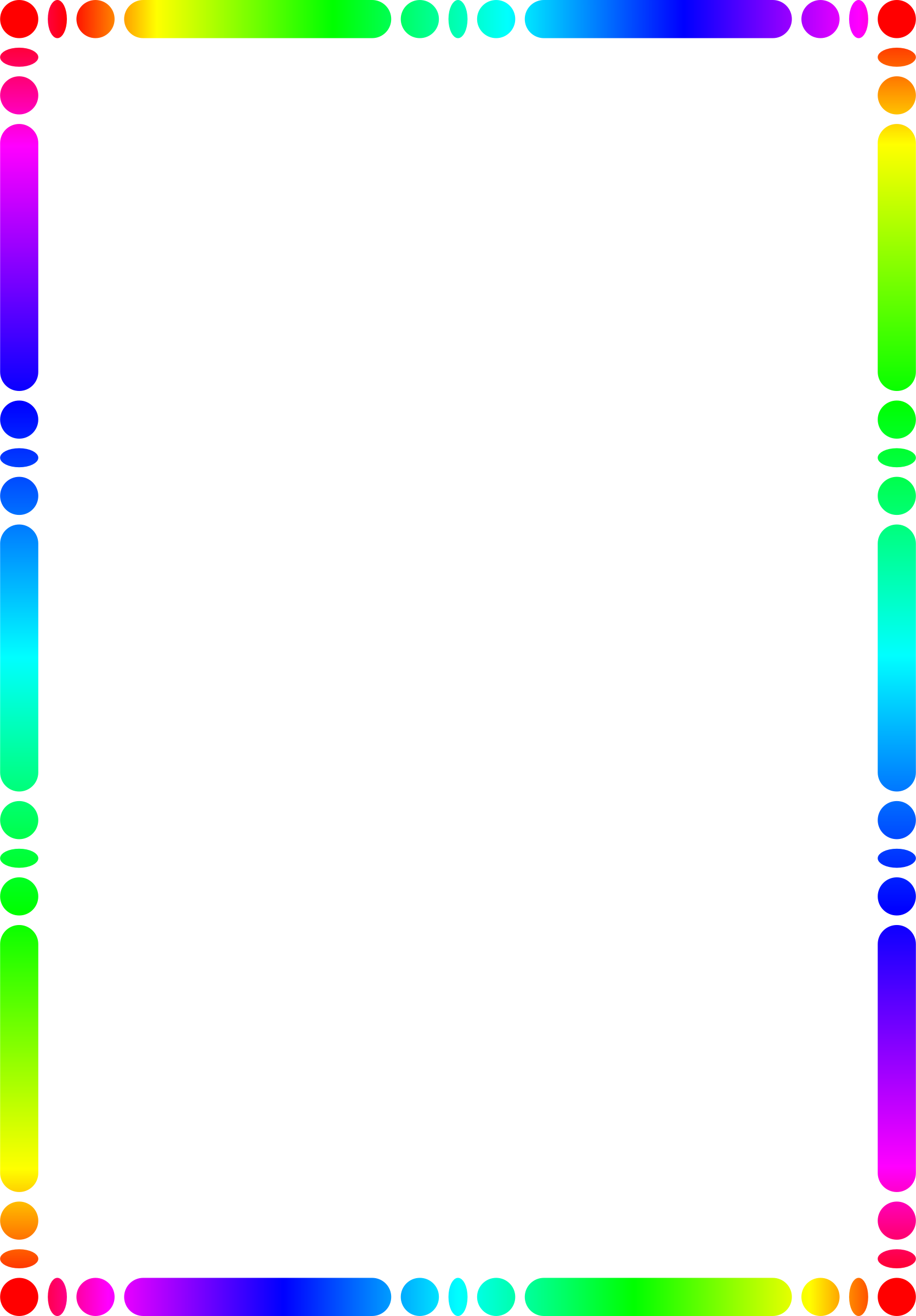 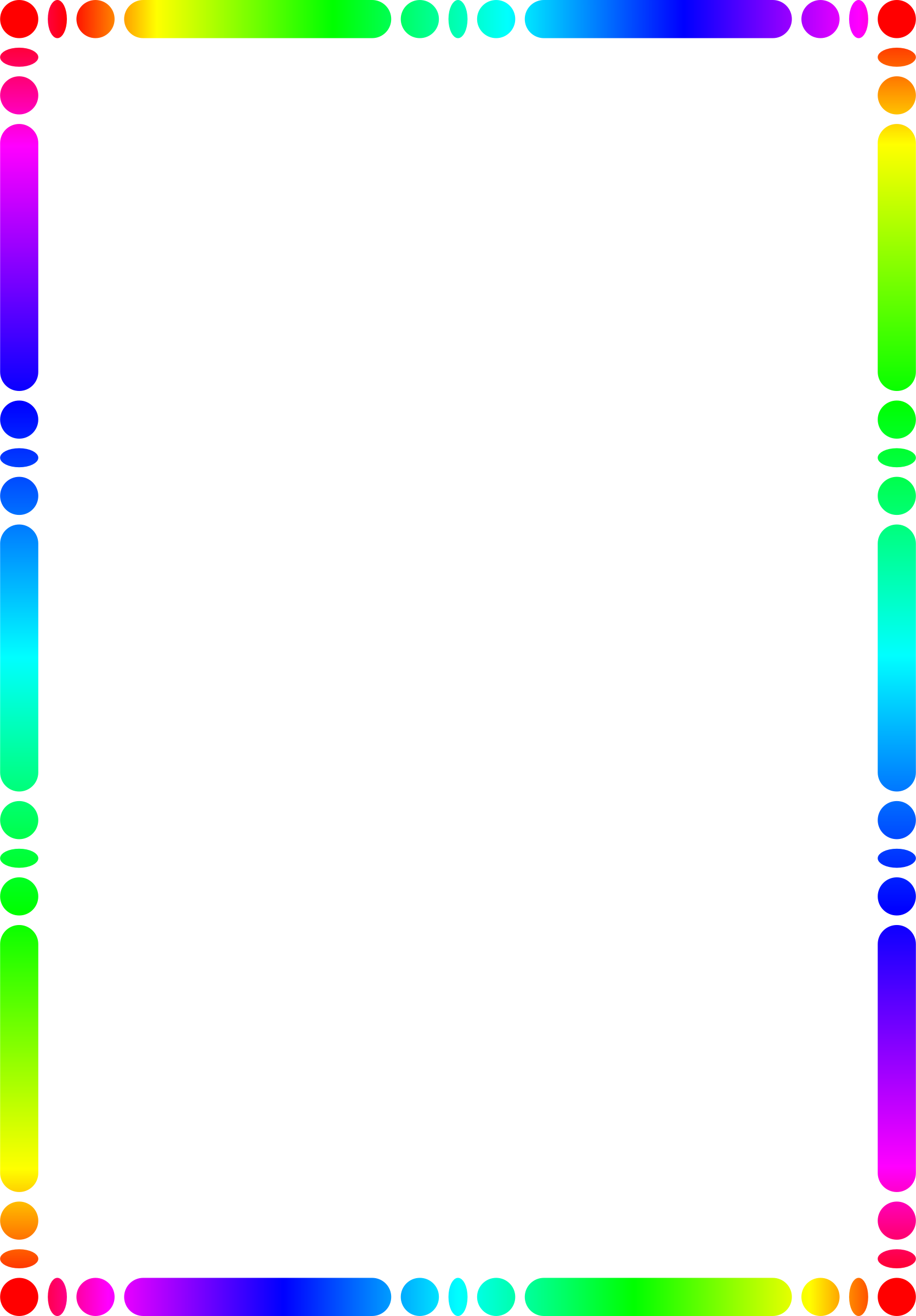 ИГРЫ И ЗАДАНИЯ НА ФОРМИРОВАНИЕ ЛЕКСИКО – ГРАММАТИЧЕСКИХ ПРЕДСТАВЛЕНИЙ У ДОШКОЛЬНИКОВ. РАЗВИТИЕ СЕМАНТИЧЕСКИХ ПОЛЕЙ.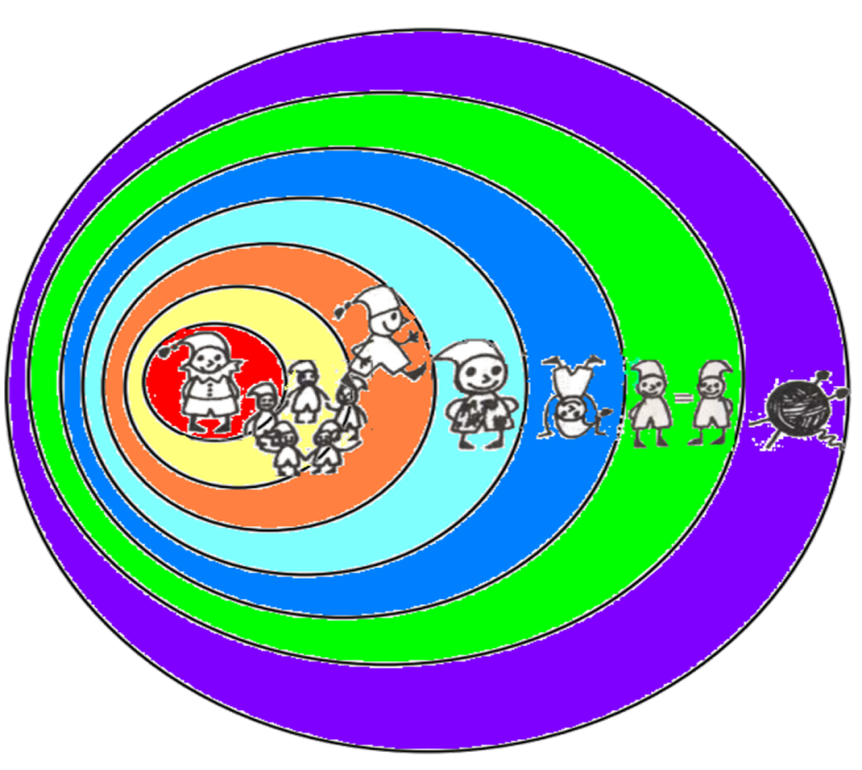 1. Развитие лексико-семантических ассоциацийЦель:  развитие смысловых и вербальных ассоциаций.1. Назвать слово как можно быстрее.Логопед дает детям следующую инструкцию: «Я буду называть слова, а вы в ответ назовите первое слово, какое припомните (или какое первым придет в голову)». Слова называются по одному. Предлагаются существительные конкретного и абстрактного значения, глаголы, прилагательные, наречия.-Стол, посуда, дерево, бабочка, собака, заяц, смелость, цвет.-Стоит, говорит, освещается, расти, петь, смеяться, падать, поднимать.-Желтый, большой, высокий, толстый, хороший, сердитый, лисий, деревянный.-Быстро, высоко, весело, плохо, далеко, много, тяжело, тепло.На последующих этапах развития лексики задается вопрос: «Как вы думаете, почему припомнилось именно это слово?»2. Ассоциации на функциональное назначение предмета.Вопрос: «Где и для чего можно применить предмет, который я назову?» Например, кнопка:а) для прикрепления бумаги к доске;б) можно бросить в окно, чтобы подать сигнал;в) провести круг на бумаге;г) положить на стол и т. д.В качестве исходных слов предлагаются следующие: гвоздь, ботинок, помидор, шнурок, одеяло, пуговица, карандаш.3. Игра «Придумай, о чем может идти речь?» Предлагаем детям сказать, о чем может идти речь, если в тексте есть слова кот и лист. Варианты ответов:а) о том, как кот играл с листом;б) о том, как лист упал на кота;в) о том, как кота засыпали листьями;г) о том, как кот искал мышку в куче листьев;д) о том, как кота щекотали листом;е) о том, как кота завернули в лист бумаги;ж) о том, как на листе бумаги нарисовали кота и т. д.Для выполнения аналогичных заданий рекомендуются следующие пары слов: рак и мост, таз и коса, мак и плащ, школа и сухари, сок и река, нос и бусы, люк и дыня, бык и мышь, мох и белка, боб и аист, стол и дерево.4. Поиск ассоциацийДетям предлагается связать пару слов, обозначающих  предметы, явления, события, далекие по содержанию друг от друга. Одновариантными:-небо – море = голубойМноговариантными: - лето – отпуск – деревня – печка – дедушка – топор - дрова5. Цветовые ассоциации-Детям предлагается назвать предметы, окрашенные в зеленый (желтый, красный, и т.д.) цвет.-Подобрать   слова, которые подходят ощущениям тепла, холода, света.-Темы могут быть различными: семья, дом, детский сад, зима, утро и т.д.6. АналогииКвалификация  и систематизация предметов и явлений к определенному условию.- к слову пароход :Самолет, поезд, автобус – тоже транспорт как пароходРыбы, киты, тюлени – тоже плавают как пароход2. Формирование структуры значения слова, организация семантических полей на основе парадигматических связей слова2.1. Формирование семантических полейА. Классификация слов на основе различных семантических признаковЦель: объединение и группировка слов на основе различных семантических признаков.1. Классификация предметов по картинкам. Дается задание разложить картинки на две группы (при этом критерий классификации не называется). Рекомендуются следующие группы слов:-Помидор, яблоко, груша, репа, огурцы, апельсин.-Стол, чашка, диван, тарелка, стул, блюдце.-Лиса, кошка, собака, медведь, заяц, корова.-Синица, бабочка, снегирь, воробей, стрекоза, пчела.2. «Разложи картинки по сходству».На доске выставляется ряд картинок: овца, дерево, корова. Детям раздаются картинки: свитер, шапка, варежки, шарф (к картинке овца); стол, деревянные грабли, деревянные ворота или забор, стул (к картинке дерево); бутылка молока, масло, сыр, мороженое (к картинке корова). У каждого ребенка по 2—3 картинки, необходимо положить свою картинку к одной из трех картинок на доске и объяснить свой выбор.3. Игра «Назови лишнее слово».Логопед называет ряд слов и предлагает детям определить среди них лишнее слово, а затем объяснить, почему это слово лишнее.а. Лишнее слово среди имен существительных:-Кукла, песок, ведро, юла, мяч.-Стол, шкаф, ковер, кресло, диван.-Пальто, шапка, шарф, сапоги, шляпа.-Слива, яблоко, помидор, абрикос, груша.-Волк, собака, рысь, лиса, заяц. -Лошадь, корова, олень, баран, свинья.-Роза, тюльпан, фасоль, василек, мак.-Автобус, комбайн, трамвай, велосипед, мотоцикл.-Зима, апрель, весна, лето, осень.-Мама, подруга, папа, сын, бабушка.-Море, озеро, река, мост, пруд.-Круг, квадрат, карандаш, треугольник, прямоугольник.-Николай, Саша, Иванов, Миша, Петр.-Молоток, топор, ложка, пила, клещи.-Сыр, булка, мороженое, масло, творог.-Бутылка, банка, сковорода, кувшин, стакан.-Молоко, сливки, сыр, сало, сметана.-Дом, сарай, изба, хижина, здание.-Береза, сосна, дерево, дуб, ель.-Книга, альбом, блокнот, краски, тетрадь.-Кисточка, карандаш, лист, краски, картина.-Торт, портфель, сумка, рюкзак, чемодан.-Месяц, день, год, небо, час.-Гнездо, кора, муравейник, курятник, берлога.-Молоток, гвоздь, топор, клещи, долото.-Минута, секунда, час, вечер, сутки.-Град, зима, дождь, снег.б. Лишнее слово среди прилагательных:-Грустный, печальный, унылый, глубокий.-Храбрый, звонкий, смелый, отважный.-Слабый, ломкий, долгий, хрупкий.-Крепкий, далекий, прочный, надежный.-Дряхлый, старый, изношенный, маленький, ветхий.-Смелый, храбрый, отважный, злой, решительный.-Глубокий, мелкий, высокий, светлый, низкий.в. Лишнее слово среди глаголов.-Думать, ехать, размышлять, соображать.-Бросился, ринулся, накинулся, слушал.-Ненавидеть, презирать, наказывать.-Приехал, прибежал, укатился, приплыл.-Выбежал, вошел, вылетел, выскочил.-Налил, насорил, вылил.-Подбежал, вошел, подошел.4. Игра «Пара к паре» (подобрать слова по аналогии на основе различных признаков).Детям предлагается выбрать слова так, чтобы получились похожие пары слов, а затем объяснить, чем похожи эти пары. Предлагаются пары слов на основе различных типов смысловых связей: родовидовых; часть — целое; предмет и его функция; явление и средство, с помощью которого оно осуществляется; название предмета и то, из чего он сделан; предмет и его месторасположение и др.-Огурец — овощ, ромашка — (земля, цветок, клумба).-Помидор — огород, яблоко — (забор, сад, груша).-Часы — время, градусник — (кровать, температура, окно).-Машина — мотор, лодка — (парус, вода, палуба).-Стол — скатерть, пол — (мебель, доска, ковер).-Молоток — гвоздь, нож — (доска, хлеб, ящик).-Костюм — ткань, дом — (забор, кирпичи, лестница).-Стул — дерево, булка — (стол, зерно, нож).-Окно — дом, глаз — (рот, очки, лицо).-Телефон — ухо, телевизор — (радио, антенна, глаз).-Шапка — голова, сапог — (щетка, мальчик, нога).-Шерсть — овца, молоко — (сыр, корова, кот).-Гвоздь — молоток, шуруп — (отвертка, клещи, доска).-Ручка — пенал, тетрадь — (книга, парта, портфель).-Кошка — котенок, курица — (утка, петух, цыпленок).-Трамвай — троллейбус, стол — (книга, кресло, дерево).-Курица — петух, кошка — (котенок, кот, молоко)-Машина — шофер, самолет — (машинист, летчик, небо ).5. Дополнение смыслового ряда.Логопед предлагает детям догадаться, каким будет четвертое слово.-Гвоздь — молоток, шуруп — ...-Дом — крыша, книга — ...-Квадрат — куб, круг — ...-Птица — яйцо, растение — ...-Хорошо — лучше, медленно — ...-Огонь — пожар, вода — ...-Зерно — амбар, деньги — ...-Электричество — выключатель, вода — ...-Одежда — голый, обувь — ...-Школа — обучение, больница — ...-Человек — ребенок, собака — ...-Резина — шина, сталь — ...-Птица — гнездо, человек — ...-Пальто — пуговица, ботинок — ...-Утро — ночь, зима — ...Слова для справок: отвертка, обложка, шар, семя, медленнее, потоп, банк (или кошелек), кран, босой, лечение, щенок, обод, дом, шнурок, осень.6. Выделить из серии слов:а. Только названия домашних животных:-Лиса, волк, собака, заяц.-Лошадь, теленок, лось, медведь.-Белка, кошка, петух. -Осел, косуля, рысь, тигр.-Сарай, корова, коза, овца.-Кролик, выдра, щенок, попугай.б. Только названия транспорта: -Грузовик, метро, самолет, скамейка.- Автобус, дорога, вертолет, пассажир. -Поезд, купе, пароход, якорь.- Трамвай, водитель, троллейбус.7. Выбрать правильный ответ.-В году месяцев (7, 12, 16, 24).-Отец старше сына (иногда, часто, всегда, никогда).-У дерева всегда есть (листья, корень, плоды, цветы ).-Зимний месяц (ноябрь, март, февраль, июнь).-Всегда горячий (утюг, грелка, кипяток, пар).8. Игра «Назови части».Возможны два варианта проведения данной игры: а) по картинке, б) по представлению. Логопед называет слово, предлагает представить этот предмет (или животное) и назвать его части. Например:Кот — тело, голова, хвост, лапы, когти, хвост, нос, уши, глаза, усы, шерсть.Грузовик —...Дом —...Дерево —...9. Отгадывание предмета по названию его частей.Рекомендуемый речевой материал:-Кузов, кабина, колеса, руль, фары, дверцы ( грузовик ).-Ствол, ветки, сучья, листья, кора, корни (дерево).-Дно, крышка, стенки, ручки (кастрюля).-Палуба, каюта, якорь, корма, нос (корабль).-Подъезд, этаж, лестница, квартира, чердак (дом).-Крылья, кабина, хвост, мотор (самолет).-Глаза, рот, нос, брови, щеки (лицо)-Рукава, воротник, манжеты (рубашка).-Голова, туловище, ноги, хвост, вымя (корова).-Пол, стены, потолок (комната). Подоконник, рама, стекло (окно).10. Объяснить, что общего у предметов.а. У двух предметов: -огурец, помидор (овощи),- ромашка, тюльпан (цветы), -слон, муравей (животные), -репа, цыпленок (желтые).б. У трех предметов: -мяч, солнце, шар (...), -тарелка, ваза, чашка (...), -лист, трава, крокодил (...).11. Назвать обобщающее слово по функциональным признакам, по ситуации, в которой чаще всего находится предмет, обозначаемый этим словом. Например:-Растут на грядке в огороде, используются в пище. (Овощи )-Растут на деревьях в саду, очень вкусные и сладкие. (...)-Как назвать одним словом то, что мы надеваем на тело, на голову, на ноги? (...)12. Отгадывание названия предмета по описанию его дифференциальных признаков. Например:-Овощ, круглый, красный, вкусный. Что это?13. Отгадывание по картинкам загадок-описаний (предлагается несколько картинок животных, из которых надо выбрать нужную).Например:-Я высокий, с тонкой шеей, пятнистый (жираф).-Я низкий, толстый и серый (бегемот).-Я маленький, серенький, с длинным хвостиком ( мышонок ).-Я грозный, большой, с длинной гривой (лев).-Я горбатый, с длинной шеей и тонкими ногами ( верблюд ).14. Уточнение значения слов-существительных.Логопед называет слово и просит детей рассказать, что это за предмет, дать его характеристику (внешний вид, вес, форма, материал, структура поверхности, из каких элементов состоит,  как используется).Например: лопата — предмет, чтобы копать землю; тяжелая, ручка деревянная, а сама из металла ...Детям предлагается вспомнить случаи из жизни, когда они пользовались этим предметом.15. Объяснение значения слов-глаголов.Логопед называет глагол и просит детей объяснить, что означает это слово:а) дети показывают действие с помощью движений, мимики, пантомимики;б) припоминают случаи из собственного опыта, когда они выполняли эти действия (например: шить — пришивал пуговицу, зашивал рубашку, шил костюм для новогоднего праздника);в) с целью актуализации припоминания событий ребенок может вспоминать мысленно («про себя»), а на бумаге фиксировать каждое действие схематичным рисунком.16. Назвать другие действия, которые входят в состав исходного.- Шить — брать иголку и нитку, продевать, втыкать, протыкать, вытаскивать, натягивать, смотреть.- Прыгать — разбежаться, толкнуться, вытягивать ноги, лететь, приземляться, дышать, отдыхать.-Объяснение значения слов-прилагательных. Например: красный — что значит это слово?Б. Развитие антонимииЦель: Формирование семантических полей, расширение словаря  антонимов.1. Два из трёх  Взрослый называет три слова и просит ребёнка выбрать из них два слова – приятеля, два слова – неприятеля.- судно – волна – корабль;- дрова – пламя – огонь;- старушка – бабушка – дедушка;- стрельба – война – обстрел;- страх – смех – ужас.- взлёт – падение – высота;- веселье – грусть – музыка;- весна – осень – год;- свет – фонари -  темнота;- широкий – узкий – маленький.2.Чем отличаются.Детям предлагается посмотреть на картинки и объяснить, чем отличаются изображенные на них предметы.Примерные пары картинок:Чашка и стакан; Яблоко и груша;Помидор и тыква;Тарелка и миска;Кофта и свитер;Стул и кресло;Грузовик и легковая машина;Самолет и птица;Береза и дуб;Дерево и куст.3. Что для чего.Детям предлагается подумать и назвать, для чего можно применять предметы:Гвоздь …Ботинок …Помидор …Шнурок …Одеяло …4. Сравни!Детям предлагается назвать сравнительную конструкцию с использованием слов-антонимов.По вкусу: горчицу и мед.По цвету: снег и сажу.По высоте: дерево и цветок.По толщине: канат и нитку.По ширине: дорогу и тропинку.По возрасту: бабушку и внучку.По весу: гирю и пушинку.По размеру: дом и шалаш.5. Сравни наоборот.Детям предлагается сравнить предметы по размеру, тяжести, скорости движения. В ответах употребить слова с противоположным значением.Например: Заяц и черепаха. Заяц бегает быстрее, чем черепаха, черепаха ползет медленнее, чем заяц.6. Слова – неприятели.Детям предлагается закончить предложение словами с противоположным значением.-Слон большой, а комар …-Камень тяжелый, а пушинка …-Золушка добрая, а мачеха …-Зимой погода холодная, а летом …-Сахар сладкий, а горчица …-Дерево высокое, а куст …-Дедушка старый, а внук …-Суп горячий, а компот …-Сажа черная, а снег …-Лев смелый, а заяц …-Молоко жидкое, а сметана …-Работать трудно, а отдыхать …-Река широкая, а ручеек …-Днем светло, а ночью …-Сегодня мне весело, а вчера было …-Заяц скачет быстро, а черепаха ползает …-Переходя улицу сначала посмотри налево, а потом …-Кричат громко, а шепчут …-Я живу близко от реки, а мой друг …-Продавец продает, а покупатель …-Друзья иногда ссорятся, а потом …-Утром дети приходят в детский сад, а вечером…-Сначала гостей встречают, а потом …-При встрече здороваются, а при расставании …-Вечером ложатся в кровать, а утром …7. Игра с мячом.Логопед называет слово и бросает мяч одному из детей. Ребенку, поймавшему мяч, предлагается придумать слово, противоположное по значению, назвать это слово и бросить мяч обратно.Одеть – раздеть,Поднять – опустить,Бросить – поймать,Спрятать – найти,Дать – взять,Купить – продать,Налить – вылить.8.Замени словом.Детям предлагается заменить словосочетания одним словом.Например: возвратиться домой – вернуться.9.Скажи наоборот.Детям предлагается придумать слова с противоположным значением.День –…       Утро –….        Восход –….Зима –….     Добро –….      Друг –….Грязь –…     Жара -….        Мир –….Правда –…  Радость –…     Вдох –….Юг –…         Польза –…     Великан –…Богач –…    Трусость –…    Войти –….Говорить –…  Взял –…     Нашел –…Забыл –…      Уронил –…  Насорил –….Ложиться –….   Одеваться –…  Мириться –…Опускать –…   Помогать –…    Смеяться –…Залетать –…    Закрывать –…    Включать –…Входить –…     Хвалить –….      Заснуть –….Разрешать –…     	Большой –…    Белый –….Высокий –… Веселый –…         Темный –….Горький –…   Добрый –…    Здоровый –…Новый –…     Молодой –…    Острый –…Толстый –…   Широкий –…    Сухой –…Смелый –…   Чистый –…     Твердый –…Яркий –…     Красивый –…     Хороший –…	Близко –…     Редко –….     Медленно –….Рано –…     Темно –….     Низко –…..Легко –…   Можно –…    Трудно –…..Радостно –….   Много –….   Плохо –…Сухо –…      Широко –….    Ярко –…..Высоко –…   Чисто –…     Мокро –….		10.Чем отличаются слова?Детям предлагается объяснить, чем различаются слова, подобрать картинки, составить предложения .Шить – вязать,Класть – ставить,Строить – чинить,Мыть – стирать,Чистить – подметать,Нести – везти,Лежать – спать,Лежать – стоять,Рисовать – раскрашивать.11. Выбрать из трех слов два слова-«неприятеля».-Друг, печаль, враг.-Ночь, сутки, день.-Радость, радостный, печаль.--Поднимать, опускать, брать.-Давать, продавать, отдавать-Покупать, продавать, отдавать.-Говорить, идти, молчать.-Высокий, большой, низкий.--Длинный, большой, короткий.-Большой, низкий, маленький.-Белый, длинный, черный.-Короткий, маленький, длинный.-Тяжелый, длинный, легкий.-Хороший, светлый, плохой.12. Выбрать из 3—4 слов одно, противоположное по смыслу исходному слову.-Холодильник — (мороженое, электроплита, лампа, снеговик ).-Карандаш — (тетрадь, ручка, резинка, альбом).-Клей — (ножницы, кисточка, бумага, карандаш).-Душ — (мыло, полотенце, мочалка, ведро с водой).-Сахар — (чай, арбуз, лимон, чайник).-Микрофон — (утюг, наушники, гитара, магнитофон ).-Молоток — (топор, клещи, рубанок, гвоздь).-Обогреватель — (сумка, пылесос, вентилятор, утюг ).-Спички — (свечка, сковорода, огнетушитель, плита ).13. Сравнить:-по вкусу: горчицу и мед;-по цвету: снег и сажу;-по высоте: дерево и цветок;-по ширине: дорогу и тропинку;-по возрасту: юношу и старика;-по весу: гирю и пушинку;-по размеру: дом и шалаш.14. К данным словам придумать слова-«неприятели». Предлагается следующий речевой материал:а) имена существительные: день, утро, восход, весна, зима, добро, друг, грязь, жара, мир, правда, радость,вдох, выдох, польза, грязь;б) имена прилагательные: больной, белый, высокий, веселый, темный, горький, добрый, здоровый, новый, молодой, острый, толстый, широкий, сухой, смелый,твердый, чистый, яркий, красивый, хороший;в) глаголы: войти, говорить, взял, нашел, забыл, уронил, насорил, ложиться, одеваться, мириться, опускать, помогать, смеяться, залететь, закрывать, включать, входить, хвалить, заснуть, разрешить;г) наречия: близко, редко, медленно, рано, темно, низко, легко, можно, нельзя, трудно, радостно, много, плохо, сухо, широко, ярко, высоко, чисто, мокро, светло, быстро.15. Игра «Скажи наоборот».Используются слова: больше — меньше, тяжелее — легче, выше — ниже, быстрее — медленнее и др.-Грузовик и такси. Что чего больше? Что чего меньше?-Жираф и лошадь. Кто кого выше? Кто кого ниже?-Слон и медведь. Кто тяжелее? Кто легче? -Заяц и черепаха. Кто бегает быстрее? Кто двигается медленнее?16. Игра с мячом «Скажи наоборот».Логопед называет слово и бросает мяч одному из детей. Поймавший мяч ребенок должен придумать слово, противоположное по значению, сказать это слово и бросить мяч обратно логопеду.-Одеть — (раздеть), бросить — (поймать), положить — (убрать), купить — (продать), поднять — (опустить), спрятать — (найти), дать — (взять), налить — (вылить).В. Развитие синонимииЦель:  развитие синонимии, развитие умения определять   схожие по смыслу слова.1. «Похожие слова»Называем ребёнку ряд слов, и просим определить, какие два из них  похожи по смыслу и почему. Объясняем ребёнку, что похожие слова - этослова-приятели. А называют их так, потому что они похожи по смыслу.Приятель - друг - враг;Грусть - радость - печаль;Еда - очистки - пища;Труд - завод - работа;Танец - пляска - песня;Бежать - мчаться - идти;Думать - хотеть - размышлять;Шагать - сидеть - ступать;Слушать - глядеть - смотреть;Трусливый - тихий - пугливый;Старый - мудрый - умный;Бестолковый - маленький - глупый;Смешной - большой - огромный.2. У кого это бывает?Детям предлагается назвать, применительно к каким предметам используются слова:Ручка (у кого есть, у чего есть) - …Ножка - …Язычок – …Глазок - …Горлышко - …3. Скажи по-другому (синонимы).Логопед называет слово и бросает мяч одному из детей. Ребенку, поймавшему мяч, предлагается придумать слово, похожее по значению, назвать это слово и бросить мяч обратно.Здание – дом, Торопиться - спешитьПечаль – грусть, Крошечный - маленькийКонь – лошадь, Смелый - храбрыйСолдат – боец,Родина – Отчизна,Приятель – друг,Идти – шагать,Льется – течет,Глядеть – смотреть,4.Объясни слово.Детям предлагается объяснить значение слов в словосочетаниях:- прозрачный ключ, железный ключ; -острая коса, длинная коса; -меткий лук. Зеленый лук; -глубокая норка, пушистая норка; -больная ножка, деревянная ножка; -пухленькая ручка, дверная ручка.5.Какое слово точнее.Детям предлагается подобрать из группы синонимов наиболее точный признак к каждому предмету.:Журавль – огромный, крупный, громадный, исполинский, гигантский, большой, колоссальный, значительный, грандиозный.6.Кто больше?Детям предлагается подумать и назвать как можно больше синонимов к заданному слову (слова, например: радость, печаль…). Побеждает тот, кто больше назовет слов.7. Замени похожим.Детям предлагается заменить заданное предложение другим, похожим по смыслу, например: Сегодня солнечный день. – Стоит ясный день.8. Замени слово.Детям предлагается послушать стихотворение и указанные слова заменить похожими по смыслу словами.Матросская шапка, веревка в рукеТяну я кораблик по быстрой реке.9. Придумать предложение с каждым из слов-«приятелей».-Пища — корм — еда; -груз — ноша — багаж; -человек — незнакомец — гость; -большой — громадный — огромный; -быстрый — скорый — стремительный; -неловкий — неуклюжий — нескладный.10. Игра «На что похоже?»Детям предлагается подобрать похожие слова (сравнения).-Белый снег похож на (что?) ...-Синий лед похож на ...-Густой туман похож на ...-Чистый дождь похож на ...-Блестящая на солнце паутина похожа на ...Слова для справок: вата, пух, стекло, белый дым, слезы, серебро.11. Игра «Закончи предложение» (подбери сравнение).-Земля покрыта снегом, как ...- Лед блестит у берега, как ...- Туман стелется над озером, как ...- Дождинки текут по лицу, как ...12. Объяснить, чем отличаются слова. Подобрать картинки к каждому слову. Придумать предложения со словами.Шить — вязать, мыть — стирать, лежать — спать, класть — ставить, чистить — подметать, лежать — стоять, строить — чинить, нести — везти, рисовать — раскрашивать.2.2. Формирование контекстуального значения и многозначности словаЦель:  овладение детьми многозначностью слова вначале уточняются различные значения омонимов-существительных, затем проводится работа над переносным значением слов и словосочетаний.1.        Выбрать среди других картинки (или предметы), названия которых звучат одинаково. Объяснить значения похожих слов. Например: коса (у девочки), коса (орудие труда), коза.2.        Объяснить значения слов в словосочетаниях: прозрачный ключ, железный ключ; острая коса, длинная коса; меткий лук, зеленый лук; вкусная овсянка, спящая овсянка; глубокая норка, пушистая норка; больная ножка, деревянная ножка; пухленькая ручка, дверная ручка.3.        Найти в стихотворениях слова, которые звучат одинаково, но имеют разное значение.В чужой стране, в чудной стране,Где не бывать тебе и мне,Ботинок черным язычкомС утра лакает молочко.И целый день в окошкоГлядит глазком картошка.Бутылка горлышком поет,Концерты, вечером дает.И стул на гнутых ножкахТанцует под гармошку.   (И. Токмакова)Много есть ключей:Ключ — родник среди камней,Ключ скрипичный, завитой,И обычный ключ дверной. (Д. Лукич)4.        Определить, применительно к каким предметам используются слова. Предлагаются вопросы «у кого?», «у чего?» Например:-ручка — у человека, у двери, у чемодана, у сумки;-язычок — у человека, у ботинка;-ножка — у стула, у ребенка, у гриба.5.        Найти в предложениях слова, которые звучат одинаково. Объяснить значения похожих слов.-Не хочет косой косить косой. Говорит: «Коси, коса!»-Бегут минуты и часы. Им точный счет ведут часы. (В. Кремнев)-Под кустом ореха норка. Проживает в норке норка.(С. Косенко)3. Развитие синтагматических связей слов1.Отгадай предмет.Детям называются части предмета, а они должны назвать этот предмет:-Кузов, кабина, колеса, колеса, руль, фары, дверцы (грузовик).-Сучья, ветки, листва, ствол, кора, корни (дерево).-Дно, крышка, стенки, ручки (кастрюля).-Палуба, корма, каюты, якорь, нос (корабль).-Подъезд, этаж, лестница, квартиры, чердак (дом).-Крылья, кабина, хвост, мотор (самолет).-Глаза, рот, нос, брови, щеки (лицо).-Рукава, воротник, манжеты (рубашка).-Голова, туловище, ноги, хвост, вымя (корова).-Пол, стены, потолок (комната).-Подоконник, рама, стекло (окно).2. Отгадай загадку.Детям предлагается прослушать описание предмета, а затем догадаться, о чем идет речь.Назови картинку к словам.Детям предлагается послушать признаки предмета и догадаться, какой предмет из изображенных на картинках ими обладает.Например: лохматый, косолапый…голодный, серый, злой …3. Найди общее слово.Детям предлагается добавить общее слово к парам слов.-Дерево, цветы (что делают?) - …-Сидит, стоит (что?) - …-Кошка, собака (что делают?) - …-Льется, журчит (что?) - …-Шумит, дует (что?) - …-Дождь, снег (что делают?) - …-Растет, зеленеет (что?) - …-Фрукты, овощи (что делают?) - …-Круглое, сочное (что?) - …-Сахар, мед (какие?) - …4.Кто это может делать?Детям предлагается подобрать как можно больше предметов, которые могут выполнять заданное действие.Например: бежит (кто, что?) мальчик, собака, река, ручей…Идет (кто, что?) девочка, кошка, дождь, снег …Растет (кто, что?) ребенок, щенок, дерево, цветок …5. Кто как передвигается?Детям предлагается назвать изображенное на картинке животное и сказать, как оно передвигается.Примерный перечень картинок: лошадь, змея, птица, рыба, лягушка.6. Кто как голос подает?Детям предлагается назвать изображенное на картинке животное и сказать, как оно подает голос.Примерный перечень картинок: голубь, ворона, кошка, собака, лошадь, воробей, сорока, свинья, волк, утка и т. д.7. Кто как трудится?Детям предлагается назвать трудовые действия людей различных профессий по картинкам.Примерный перечень профессий: учитель, доктор, повар, дворник, маляр. Летчик, парикмахер, строитель и т. д.8. Что издает эти звуки?Детям предлагается подумать, какой звук может издавать тот или иной предмет.Дверь –Ветер –Машина –Дождь –Листья –Ручей –Гром –Бумага –9. Кто умеет это делать?Детям называется действие и предлагается подумать, кто может его выполнять.Бегать – Катиться -Скакать – Стоять -Летать – Лежать -Плавать – Прыгать -Ползать – Сидеть -10 Кто что делает?На доске выставляется набор картинок с изображениями людей и животных, выполняющих различные действия. Детям предлагается найти картинку с названным действием и составить по ней предложение.Примерный перечень глаголов: идет, стоит, лежит, сидит, бежит, плывет, летит, спит, гладит, скачет, ползет, качается.11.Назови животное.Детям предлагается отгадать название животного по его действию.Мычит (кто?) – Крадется (кто?)Лает (кто?) – Охотится (кто?)Мяукает (кто?) – Переваливается (кто?)Хрюкает (кто?) – Пугается (кто?)Ржет (кто?) –12.Что делает это животное?Детям предлагается к названию животного подобрать как можно больше действий.Курица (что делает?) - …Кошка (что делает?) - …Собака (что делает?) - …13. Что это за животное?Детям предлагается отгадать животное по называемым действиям, которые оно может выполнять.Сторожит, грызет, лает –Мяукает, лакает, царапается –Мычит, жует, ходит –14.Назови, какой.Детям предлагается сказать о предмете как можно больше слов-признаков.Трава (какая?) –Солнце (какое?) –15. Добавь слово в предложение.Детям предлагается добавить в предложение нужное слово.Взошло … солнце. Черепаха ползет … Деревья тихонько …16. Времена года.Детям предлагается придумать как можно больше слов – названий, слов – признаков, слов – действий по разным временам года.Например: Осень.Солнце, небо, облака, земля, трава, дождь, листья, ветер, день (какой?, какая?, какое?, какие?)Солнце, облака, дождь, листья, ветер, трава, деревья, птицы (что делают?)Приходит, дует, моросит, плывут, улетают, опадают, желтеет, мокнет, вянут (что?)17.Что это за транспорт?Детям предлагается назвать как можно больше транспортных средств.Новый 		ДлинныйСтарый 		ГрузовойБольшой	 	ТрехколесныйМаленький 	БыстроходныйМощная		 Летящий18. Расскажи про… (игра с мячом).Детям дается задание придумать слова к предметной картинке, описывающие ее. Затем бросаем мяч одному из детей. Ребенок, поймавший мяч бросает его обратно, называя слово, отвечающее на вопрос какой?19. О чем может идти речь.Детям предлагается подумать, о чем может идти речь в рассказе, если там встречаются слова рак и мост, мак и стакан, нос и бусы, мышь и трава, мох и белка.Например: Лист и кот.- о том, как кот играл с листом,- о том, как лист упал на кота,- о том, как кота засыпали листьями,- о том, как на листе бумаги мальчик нарисовал кота.20. Словесный волейболВ этой игре участники, встав в круг, бросают друг другу мячик иливоздушный шарик. При этом тот игрок, кто бросает, называет любое имя   существительное, а тому, кто ловит мяч, нужно назвать подходящий посмыслу глагол, например: солнце – светит, собака – лает и т. д. Если игрок называет неподходящий глагол, он выбывает из игры.21.«Земля, вода, воздух»Ведущий называет стихию (земля, вода или воздух) и кидает мячик в руки игроку. Игрок должен поймать мячик и в доли секунды назвать существо, в этой стихии обитающее.Можно использовать названия категорий (птицы, рыбы) и конкретные наименования (окунь, щука, ласточка). Главное условие : словаповторяться не должны. Если назвать слово не получается или случился повтор, проигравший должен выполнить задание ведущего.22. Развитие ассоциацийДетям предлагается назвать первое попавшееся слово на слово-стимул, а затем объяснить, почему припомнилось именно это слово.Примерный перечень слов:- Стол, посуда, дерево, бабочка, собака, заяц, смелость, цвет.- Стоит, говорит, освещается, расти, петь, смеяться, падать, слезать.- Желтый, большой, высокий, толстый, хороший, сердитый, лисий, деревянный.- Быстро, весело, высоко, два, летящий.23.Продолжи ряд.Детям предлагается продолжить смысловой ряд.Гвоздь – молоток, шуруп - …Дом – крыша, книга - …Квадрат – куб, круг - …Птица – яйцо, растение - …Хорошо – лучше, медленно - …Огонь – пожар, вода - …Зерно – амбар, деньги - …Электричество – выключатель, вода - …Одежда – голый, обувь - …Школа – обучение, больница - …Человек – ребенок, собака - …Резина – шина, сталь - …Птица – гнездо, человек - …Пальто – пуговица, ботинок - …Утро – ночь, зима - …Слова для справок: отвертка, обложка, шар, семя, медленнее, наводнение (потоп), кошелек, кран, босой, лечение, щенок, обод, дом, шнурок, осень.24. «Кто что умеет делать?»Детям предлагаются картинки с изображением людей различных профессий. Дети называют, кто что делает.-чертежник чертит-строитель строит дома-шофер водит машину-продавец продает-покупатель покупает-учитель учит-доктор лечит-уборщица убирает-дворник подметает-художник рисует-парикмахер стрижет-портной шьет-повар варит, жарит, готовит-плотник рубит топором, пилит, строгает25.        «Кто какие звуки издает?»-дверь — скрипит бумага — шуршит-ветер — свистит листья — шелестят-ручеек — журчит гром — грохочет-машина — гудит град — стучит-дождь — шумит26.        «Кто или что может это делать?»-бегать — ... стоять — ... скакать — ... лежать — ...27.    Отгадать названия животных.-мычит (кто?) — ... ржет —...-хрюкает — ... мяукает — ...-лает — ... блеет — ...28.    Игра «Отгадай, что это за животные?»Логопед называет действия, которые свойственны данному животному. Дети должны отгадать, о каком животном идет речь.-Сторожит, грызет, лает (кто это?) — ...-Мяукает, лакает, царапается — ...-Хрюкает, роет землю, чавкает — ...-Ржет, бегает, скачет — ...-Блеет, бодается — ...-Мычит, жует, ходит — ...-Летает, жужжит, жалит — ...29.    Придумать слова, отвечающие на вопрос «кто?» или «что?», на тему «Осень».-приходит (что?) — ... желтеет — ...-плывут — ... улетают — ...-дyem — ... готовятся к зиме — ...-вянут — ... моросит — ...-опадают — ... мокнет — ...30.    Придумать как можно больше слов, отвечающих на вопросы «что делает?», «что делают?», на тему «Зима».-снег (что делает?) — ...        -узоры — ...-небо — ...                              -дети — ...-снежинки — ...                    -люди — ...-ветер — ...                            - птицы — ...-иней — ...31.    Придумать как можно больше слов, отвечающих на вопрос «кто?» или «что?», на тему  «Зима».-наступает (что?) — ... лежит — ...-валит — ... кружатся — ...-свищет — ... катаются — ...-бушует — ... лепят — ...-замерзает — ... съежились — ...-блестит — ...32.    Придумать как можно больше слов, отвечающих на вопросы «что делает?», «что делают?», на тему «Весна» (ранняя, поздняя).-солнце (что делает?) — ... трава — ...-снег — ... птицы — ...-сосульки — ... деревья — ...-ручьи — ... сады — ...-почки — ... яблони — ...-листья — ... дети — ...33.    Придумать как можно больше слов, отвечающих на вопрос «кто?» или «что?», на тему «Весна».-тает (что?) — ... зеленеет — ...-греет — ... прилетают — ...-бегут — ... покрываются листьями — ...-распускаются — ... цветут — ...-появляются — ...34.    Придумать как можно больше слов, отвечающих на вопросы «что делает?», «что делают?», на тему «Лето».-солнце (что делает?) — ...          -цветы — ...-небо — ...                                   фрукты, овощи — ...-облака — ...                                птицы — ...          -трава — ...                                   дети — ...-листья — ...                                 крестьяне — ...35.    Уточнение синтагматических связей прилагательного и существительного. Ответы на вопросы «какой?», «какая?», «какое?», «какие?»Логопед называет слово, обозначающее предмет. Дети должны подобрать к нему как можно больше слов, отвечающих на данные вопросы.Например: трава (какая она?) — зеленая, мягкая, шелковистая, высокая, изумрудная, густая, скользкая, сухая, болотная...Побеждает тот, кто назовет последним слово-прилагательное .36.    Добавить слово в предложение, отвечающее на вопросы «какой?», «какая?», «какое?», «какие?»-Светит (какое?) солнце.Подобрать как можно больше слов, отвечающих на вопрос «какое?»-Солнце — яркое, блестящее, красное, большое, веселое, радостное, весеннее...37.    Придумать слова, отвечающие на вопрос «что?», на тему «Овощи и фрукты».большой (что?) – арбузмаленькая — ...крупный — ...круглый — ...                   мелкий — ...твердый — ...                    длинный — ...мягкая — ...                      спелая — ...желтая — ...                       сочный — ...сладкая — ...                     свежий — ...вкусное — ...                    хрустящий — ...горький — ...38.    Придумать слова, отвечающие на вопрос «кто?», на тему «Дикие животные».большой (кто?) — слон       сильный — ...маленькая — ...                    трусливый — ...пушистая — ...                      слабая — ...колючий — ...                     добрый —- ...могучий — ...                       злой — ...пятнистый — ...                  быстрый — ...полосатая — ...                    горбатый — ...длинноногий — ...              хитрая — ...серый — ...                         ловкая — ...неуклюжий — ...               хищный — ...бурый — ...39.        Составление детьми загадок-описаний по определенному плану.Например, детям предлагается составить загадку про одежду, используя описание цвета, величины, формы, материала, из которого она сделана, времени года, когда ее носят.- Полосатый, длинный, теплый, шерстяной, носят осенью, зимой. Что это? (Шарф)40. Подбор максимального количества слов к названию действия.Краснеет (кто? что?) – помидор, яблоко, клубника, лист, человек, небо.Растёт (кто? что?) – растение, человек, животное, чувство.Висит (кто? что?) – плод, спортсмен, обезьяна, флаг, новогодний шар.Шелестит (кто? что?)Дёргают (что?)Срезают (что?)Срывают (что?)Варят (что?)Жарят (что?)Солят (что?)Растёт (как?)Пахнет (как?)4. Развитие словообразованияЦель: развитие  словообразования и словоизменения.1.        Игра «Назови ласково».Логопед предлагает детям пригласить в гости куклу. Кукла маленькая и ее можно назвать «куколка». Все предметы для куколки тоже маленькие и поэтому их надо называть ласково.В процессе игры дети воспроизводят уменьшительно-ласкательные формы существительных (столик, стульчик, огурчик, помидорчик, вазочка, салфеточка, тарелочка и т. д.).2.        Игра «Что для чего?»Логопед предлагает детям назвать предметы, которые лежат на столе (хлеб, сахар, конфеты, мыло). Затем задает вопрос: «Где хранятся эти предметы?» (Хлеб — в хлебнице, сахар — в сахарнице, конфеты — в конфетнице, мыло — в мыльнице.) По мере называния предметов они кладутся в ту посуду, в которой хранятся.Логопед еще раз предлагает послушать эти слова и определить у них общую часть. При этом логопед акцентирует голосом суффикс НИЦ.Далее логопед делает вывод: сосуд, в котором что-нибудь хранится, обычно называется словом, в котором есть часть слова НИЦ.3.        Игра «Кто у кого?»В процессе игры используются картинки с изображением животных и их детенышей. Вначале логопед задает детям загадку про животного. Например:-Хвост пушистою дугой.Вам знаком зверек такой?Острозубый, темноглазый,По деревьям может лазать,Строит он свой дом в дупле,Чтоб зимою жить в тепле.Кто это?     (Белка)-   А как называют детеныша белки? (Бельчонок)-   Сейчас мы поиграем в игру «Кто у кого?» Для этого вам надо вспомнить детенышей животных.Логопед называет животных и показывает картинки. Дети вспоминают названия детенышей животных (лисенок, котенок и др.).-   Послушайте еще раз названия детенышей животных и скажите, что слышится в конце всех этих слов. Какая общая часть в этих словах? (ОНОК)-   А у каких животных названия детенышей отличаются от названий взрослых животных? (Корова — теленок, лошадь — жеребенок, овца — ягненок, собака— щенок). 4.        Игра с мячом «Правильно назови детенышей животных».На доске картинка «Лиса и лисята». Дети вспоминают название одного детеныша лисы.-   Посмотрите, дети, на картинку. У лисы один лисенок или много? (Много)-   Лисенок — это один. А как сказать одним словом, если их много? (Лисята)-   А теперь поиграем с мячом.Логопед называет детеныша в единственном числе и бросает мяч, а дети называют множественное число этого слова и бросают мяч обратно логопеду.5.        Изменить слово по аналогии:а) виноград — виноградина, свинья — ... , баран — ... , горох — горошина, жемчуг — ... ;б) бусы — бусинка, песок — ... , снег — ... , пыль — ... , дождь — ... .     6.   Игра «Как зовут маму, папу и детеныша (детенышей)? »На доске картинка по сказке «Три медведя».-   Какую сказку напоминает вам эта картинка? (Сказку «Три медведя»)-   Вспомните, как звали папу, маму и детеныша в этой сказке? (Папа — медведь Михаил Иванович, мама — медведица Настасья Петровна, детеныш — медвежонок Мишутка ) -   Три медведя — это медведь, медведица и медвежонок. В каждой лесной семье папа, мама и детеныш называются по-разному.По картинкам дети называют папу, маму и детеныша (детенышей) животных:-лис — лиса — лисенок — лисята;-заяц — зайчиха — зайчонок — зайчата;-волк — волчица — волчонок — волчата;-еж — ежиха — ежонок — ежата;-лев — львица — львенок — львята;-тигр — тигрица — тигренок — тигрята;-слон — слониха — слоненок — слонята и др.Далее уточняются названия домашних животных и их детенышей.7.        Игра «Два брата ИК и ИЩ». Логопед говорит:Жили два брата. Одного звали ИК, он был маленький и худенький. А другого звали ИЩ, он был высокий и толстый. У каждого из братьев было свое жилье. ИК имел маленький домик, а ИЩ — большой домище. У ИКа был носик, а у ИЩа — носище.В дальнейшем закрепляется дифференциация слов: ротик — ротище, лобик — лбище, глазик — глазище, ручки — ручищи, ножки — ножищи.Делается вывод: если в слове слышится ИК, это значит, что предмет маленький, а если ИЩ — значит предмет большой.Логопед переходит к следующему этапу работы:А сейчас я буду говорить два слова и бросать мяч, а вы мне будете отвечать одним словом, используя ИК или ИЩ. Например, я буду говорить: маленький стол, а вы будете отвечать: столик. Если я скажу: большой дом, вы говорите: домище.Предлагается следующий речевой материал: большой комар (комарище), маленький куст (кустик), большие усы (усищи), большой куст (кустище), маленький ковер (коврик), большая изба (избища), маленький винт (винтик), большой помидор ( помидорище).8.        Уточнение значения и закрепление правильного употребления названий профессий с суффиксом ЩИК.Логопед предлагает детям ответить на вопросы:-Кто носит багаж? — Носильщик.-Кто сваривает трубы? — Сварщик.-Кто вставляет стекла? — Стекольщик.-Кто работает на кране? — Крановщик.-Кто кладет камни? — Каменщик.-Кто точит ножи? — Точильщик.-Кто чинит часы? — Часовщик.-Кто работает на экскаваторе? — Экскаваторщик.Далее логопед задает вопрос: «Какая общая часть в словах носильщик, сварщик, стекольщик, крановщик, каменщик, точильщик, часовщик, экскаваторщик?»Логопед интонационно выделяет голосом суффикс ЩИК. Делается вывод, что во многих словах, которые обозначают профессии, слышится часть слова ЩИК.10.    Игра «Как назвать?»Логопед предлагает детям назвать того,-кто на паровозе ездит — машинист,-кто утром делает зарядку —  спортсмен,-кто песни сочиняет — композитор,-кто играет на рояле — пианист,-кто ломает все — хулиган,-кто водит вертолет — летчик, пилот.11.    Уточнение названий профессий женского рода с суффиксами  ИХ, НИЦ, ИЦ, К.Пример: мужчина — портной, а женщина — портниха.Назовите профессии женщин:-певец — ...               летчик — ...-повар — ...               ткач — ...-пианист — ...           тракторист — ...-учитель — ...           художник — ...12.    Дифференциация глаголов совершенного и несовершенного вида.Логопед предлагает детям показать на картинках, где действие уже завершено, а где совершается.-мыла — вымыла умывается — умылся-вешает — повесила одевается — оделся-рисует — нарисовал прячется — спрятался13.    Игра «Чем отличаются слова?»Логопед просит детей показать на картинках, кто-   умывает — умывается, купает — купается, прячет-   прячется, причесывает — причесывается, вытирает-   вытирается, обувает — обувается, качает — качается, одевает — одевается.Делается вывод: слова умывается, обувается, купается, качается, прячется, причесывается, вытирается, одевается обозначают, что человек делает что-то сам с собой.Послушайте еще раз эти слова и скажите, какая общая часть слышится в конце этих слов? (СЯ)С целью закрепления материала дети называют различные действия, изображенные на картинках.14.    Дифференциация глаголов с приставками (по картинкам). а. В импрессивной речи.Логопед называет слова, дети должны показать соответствующую картинку. Речевой материал: входит — выходит, влетает — вылетает, подходит — отходит, подплывает — отплывает, подъезжает — отъезжает — съезжает, наливает — выливает, залезает — слезает.б. В экспрессивной речи.Логопед предлагает детям назвать действия по картинкам, а затем придумать предложения с этими словами.15.    Образование притяжательных прилагательных. Логопед рассказывает сказку.     ХвостыОднажды проснулись животные в лесу и не нашли у себя хвостов. Они решили, что ночью ветер оторвал их и разнес по лесу. Вот и пошли звери по лесу искать свои хвосты. (Давайте и мы поможем им). Но хвосты спрятались в лесу и, чтобы найти их, надо уметь их правильно называть, ответив на вопрос: «Чей это хвост?»-Вот на сосне висит серенький, пушистенький хвостик белки. Чей это хвост? (Беличий). Белка нашла свой хвост. А под дубом лежит коричневый хвост медведя. Чей это хвост? (Медвежий). Дадим медведю его короткий хвост. В чаще леса нашелся хвост волка. Чей это хвост? (Волчий). А вот во мху виднеется рыжий, пушистый хвост лисы. Чей это хвост? (Лисий). А на пенечке — тоненький, маленький хвостик мышки. Чей это хвостик? (Мышиный).Все животные нашли свои хвосты и были этому очень рады.   Затем логопед предлагает вспомнить, как называются хвосты у домашних животных: хвост собаки — собачий, хвост кошки — кошачий, хвост коровы — коровий, хвост лошади — лошадиный, хвост быка — бычий, хвост козы — козий, хвост овцы — овечий, хвост барана — бараний.16.    Игра «Ералаш».Используются картинки с изображением животных, разрезанные на три части. Детям раздаются части разрезанных картинок. На доску выставляется одна из частей картинки, например, изображение туловища животного. Дети находят у себя изображения других частей — головы, хвоста. При этом они должны правильно назвать, чья это голова или хвост. Например: «У меня на картинке лисий хвост». Затем из частей дети составляют целую картинку.17.    Назвать правильно листья.-Лист дуба — дубовый,-лист березы — ... ,-лист липы... , -лист ольхи — ... ,-лист рябины — ... ,-лист осины... ,-лист клена — ... ,-лист яблони — ... ,-лист смородины — ... ,-шишка сосны — ... ,-шишка ели — ... ,-сережка ольхи — ... .18.  Игра в лото «Что из чего сделано?»Детям раздаются карточки лото с изображением различных предметов. Логопед называет предмет и тот материал, из которого он сделан. Например: «Стакан из стекла». Дети ищут изображение этого предмета на карточках. Тот, у кого на карточке есть этот предмет, должен назвать словосочетание прилагательного и существительного, т.е. ответить на вопрос «какой?» (стеклянный стакан), а затем закрыть картинку фишкой.Речевой материал: стакан из стекла — стеклянный, сковорода из чугуна — чугунная, ложка из дерева — деревянная, нож из металла — металлический, ведро из железа — железное, ваза из хрусталя — хрустальная, чашка из фарфора — фарфоровая, платье из шелка шелковое, коробка из картона — картонная, шарф из шерсти — шерстяной, булка из пшеницы — пшеничная, хлеб из ржи — ржаной, варенье из вишни — вишневое, дорога из песка — песчаная, сумка из кожи кожаная, мяч из резины — резиновый, шуба из меха меховая, крыша из соломы — соломенная, игрушка из пластмассы — пластмассовая, труба из кирпича — кирпичная, подушка из пуха — пуховая, одеяло из ваты ватное.19.    Сравнить и закончить предложение.-Апельсин большой, а арбуз еще больше.-Клубника маленькая, а смородина еще .-Дыня сладкая, а арбуз еще ... .-Персик мягкий, а слива еще ... .-Груша вкусная, а ананас еще ... .-Дерево высокое, а башня еще ... .-Куст-низкий, а трава еще ... .-Клен толстый, а дуб еще ... .-Рябина тонкая, а камыш еще ... .-Шар легкий, а пушинка еще ... .-Сумка тяжелая, а чемодан еще ... .-Подушка мягкая, а вата еще ... .-Дерево твердое, а железо еще ... .-Лед прозрачный, а стекло еще ... .-Лента узкая, а веревка еще ... . -Шнурок длинный, а нитка еще ... .-Линейка короткая, а карандаш еще ... .-Волк большой, а слон еще ... .-Олень высокий, а жираф еще ... .20.    Подобрать слова «родственники» (на тему «Зима»).На доске картинка «Зима». Проводится беседа по картинке.А теперь подберите слова-«родственники» к слову «зима». Каким словом можно ласково назвать зиму? (Зимушка). А как можно назвать день зимой? (Зимний). А как называются птицы, которые у нас остаются на зиму? (Зимующие). А как по-другому сказать «остаются на зиму»? (Зимуют). А что такое «зимовье»? Итак, какие вы вспомнили слова-«родственники» к слову «зима»? (Зимушка, зимний, зимовье, зимовать, зимующие). Про что можно сказать «зимний»? (Зимний лес, день, сад).Аналогичная работа проводится со следующими родственными словами:-Снег — снежок, снежинка, снежная, снеговик, подснежник.-Лес — лесок, лесной, лесник, лесничий.-Гриб — грибок, грибник, грибной.-Вода — водный, водяной, водолаз, наводнение.-Сахар — сахарный, сахарница.-Гора — горка, горный, гористый, пригорок.-Лист — листик, листочек, листва, лиственница, лиственный.-Еж — ежиха, ежонок, ежик, ежата, ежовый.-Весна — весенний, веснянка, веснушка.21.    Ответить на вопрос «как?»-Утром светло, а днем (как?) еще светлее.-Вечером темно, а ночью еще ... .-Осенью холодно, а зимой еще ... .-В пальто тепло, а в шубе еще ... .-Весной солнце светит ярко, а летом еще ... .-Весной птицы поют звонко, а летом еще ... .-Поезд идет быстро, а самолет летит еще ... .-Черепаха ползет медленно, а улитка еще ... .22.    Найти лишнее слово.Речевой материал: гора, горный, горе; вода, водить, водный; море, морщины, морской; боль, большой, больница; лес, лесник, лестница; беседа, беседка, соседка.23.    Найти общую часть слов-«родственников».Речевой материал: зимушка, зимний, зимовать; жив, живой, живет; печка, печник, испечь; пас, пастух, пасти; двор, дворик, дворник; корм, кормить, кормление; сор, мусор, насорить; звонить, звонок, звонкий.24.    Объяснить, почему так называется.Рыболов — рыбу ловит,пчеловод — пчел разводит,землекоп — землю копает,пешеход — ходит пешком,ледокол — лед колет,лесоруб — лес рубит,листопад — листья падают,ледоход — лед ходит (идет),самокат — сам катится,вездеход — везде ходит,самосвал сам сваливает,паровоз — возит с помощью пара,пароход — ходит (едет) с помощью пара,трубочист – трубы чистит,самолет — сам летает.25.    Придумай одно слово вместо двух.Снег чистит — ... , канавы копает — ... , трубы укладывает — ... , возит с помощью электричества — ... , быстро ходит — ... , сам ходит — ...В случае затруднений логопед называет слово, дети его повторяют.26. Незнайкины ошибкиЦель: развитие слухового внимания, умения согласовывать слова впредложении в винительном падеже.Расскажите ребёнку историю о том, как Незнайка ходил в осенний  лес. Ему там так понравилось, что он поделился своими впечатлениями со  своими друзьями, но допустил в рассказе ошибки. Нужно помочь Незнайке   исправить его ошибки.В осеннем лесу.Я ходил в осенний лес. Там я видел серый заяц, рыжая белка, колючий ёж. Заяц ел морковка. Белка шелушила еловая шишка. Ёж бежал по лесная тропинка. Хорошо в осенний лес!27. Один-многоВзрослый называет слово, обозначающее один предмет, ребенокназывает множественное число слова.Ребенок - дети, медвежонок - медвежата, человек-люди.Учитель -логопед – Нагарева Ольга Владимировна